Publicado en Madrid el 30/06/2022 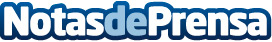 5 claves para que las empresas estén preparadas ante la próxima Ley de Protección de Informantes La cultura de informar basada en la confianza, la confidencialidad, el anonimato y la transparencia son algunas de las claves que toda empresa española debe tener en cuenta para adaptarse a la nueva Ley de manera eficaz. Las empresas que no cumplan con las obligaciones impuestas por esta Ley se enfrentan a una sanción de hasta un millón de eurosDatos de contacto:Andrea Bellocq 608 23 44 62 Nota de prensa publicada en: https://www.notasdeprensa.es/5-claves-para-que-las-empresas-esten Categorias: Internacional Emprendedores E-Commerce Ciberseguridad Recursos humanos http://www.notasdeprensa.es